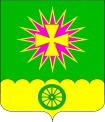 АДМИНИСТРАЦИЯ НОВОВЕЛИЧКОВСКОГО СЕЛЬСКОГОПОСЕЛЕНИЯ ДИНСКОГО РАЙОНАПОСТАНОВЛЕНИЕот 16.06.2016                                                                                            № 316                                     станица НововеличковскаяО внесении изменений в постановление администрации Нововеличковского сельского поселения Динского района от 23.12.2015 № 672 «Об утверждении административного регламента администрации Нововеличковского сельского поселения Динского района по предоставлению муниципальной услуги «Выдача порубочного билета на территории Нововеличковского сельского поселения»В соответствии с Гражданским кодексом Российской Федерации, Лесным кодексом Российской федерации, Федеральными законами от 06.10.2003 № 131-ФЗ «Об общих принципах организации местного самоуправления в Российской Федерации», от 27.07.2010 № 210-ФЗ  «Об организации предоставления государственных и муниципальных услуг», Законом Краснодарского края от 29.04.2016 № 3395-КЗ «О внесении изменений в Закон Краснодарского края «Об отдельных вопросах организации предоставления государственных и муниципальных услуг на территории Краснодарского края», Законом Краснодарского края от 23.04.2013 № 2695-КЗ «Об охране зеленых насаждений в Краснодарском крае», Уставом Нововеличковского сельского поселения Динского района, п о с т а н о в л я ю:1. Внести в постановление администрации Нововеличковского сельского поселения Динского района от 23.12.2015 № 672 «Об утверждении административного регламента администрации Нововеличковского сельского поселения Динского района по предоставлению муниципальной услуги «Выдача порубочного билета на территории Нововеличковского сельского поселения» следующие изменения: 1) изложить подпункт 6.1. пункта 6 раздела 2 административного регламента в следующей редакции:«6.1. Документы, которые заявитель вправе предоставить по собственной инициативе:- градостроительный план земельного участка.Если заявителем по собственной инициативе вышеуказанные документы не предоставлены, Отдел получает их самостоятельно в порядке межведомственного взаимодействия»;2) в подпункт 6.3. пункта 6 раздела 2 административного регламента словосочетание «в течение 10 рабочих дней» заменить словосочетанием «в течение 15 рабочих дней»;3) пункт 14 раздела 2 Административного регламента дополнить подпунктом 14.8.:«14.8. Заявители (представители заявителей) помимо прав, предусмотренных федеральным законодательством и законодательством Краснодарского края, при предоставлении муниципальной услуги по экстерриториальному принципу имеют право на обращение в любой многофункциональный центр вне зависимости от места регистрации заявителя (представителя заявителя) по месту жительства, места нахождения объекта недвижимости в соответствии с действием экстерриториального принципа.Предоставление муниципальной услуги по экстерриториальному принципу обеспечивается при личном обращении заявителя (представителя заявителя) по месту пребывания заявителя (представителя заявителя) в многофункциональный центр с заявлением о предоставлении муниципальной услуги.Условием предоставления муниципальной услуги по экстерриториальному принципу является регистрация заявителя в федеральной государственной информационной системе "Единая система идентификации и аутентификации в инфраструктуре, обеспечивающей информационно-технологическое взаимодействие информационных систем, используемых для предоставления государственных и муниципальных услуг в электронной форме".При предоставлении муниципальной услуги по экстерриториальному принципу многофункциональный центр:- принимает от заявителя (представителя заявителя) заявление и документы, представленные заявителем (представителем заявителя);- осуществляет копирование (сканирование) документов, предусмотренных частью 6 статьи 7 Федерального закона (далее - документы личного происхождения) и представленных заявителем (представителем заявителя), в случае, если заявитель (представитель заявителя) самостоятельно не представил копии документов личного происхождения, а в соответствии с административным регламентом предоставления государственной (муниципальной) услуги для ее предоставления необходимо представление копии документа личного происхождения (за исключением случая, когда в соответствии с нормативным правовым актом для предоставления государственной (муниципальной) услуги необходимо предъявление нотариально удостоверенной копии документа личного происхождения);- формирует электронные документы и (или) электронные образы заявления, документов, принятых от заявителя (представителя заявителя), копий документов личного происхождения, принятых от заявителя (представителя заявителя), обеспечивая их заверение электронной подписью в установленном порядке;- с использованием информационно-телекоммуникационных технологий направляет электронные документы и (или) электронные образы документов, заверенные уполномоченным должностным лицом многофункционального центра, в администрацию Нововеличковского сельского поселения Динского района.Специалисты администрации Нововеличковского сельского поселения Динского района при предоставлении муниципальной услуги по экстерриториальному принципу не вправе требовать от заявителя (представителя заявителя) или многофункционального центра предоставления документов, на бумажных носителях.Результаты предоставления муниципальной услуги по экстерриториальному принципу в виде электронных документов и (или) электронных образов документов заверяются уполномоченным должностным лицом администрации Нововеличковского сельского поселения Динского района, уполномоченным на принятие решения о предоставлении муниципальной услуги.Заявитель (представитель заявителя) для получения результата предоставления муниципальной услуги на бумажном носителе имеет право обратиться непосредственно в администрацию Нововеличковского сельского поселения Динского района».2. Отделу по общим и правовым вопросам администрации Нововеличковского сельского поселения Динского района (Калитка) обнародовать настоящее постановление в установленном порядке и разместить на официальном Интернет-сайте администрации Нововеличковского сельского поселения Динского района. 3. Контроль за выполнением настоящего постановления оставляю за собой.4. Настоящее постановление вступает в силу со дня его официального обнародования.Глава администрации Нововеличковскогосельского поселения							              С.М. КоваПРИЛОЖЕНИЕ Утвержден постановлением администрации Нововеличковского сельского поселенияДинского района от 23.12.2015 № 672АДМИНИСТРАТИВНЫЙ РЕГЛАМЕНТпо предоставлению муниципальной услуги«Выдача порубочного билета на вырубку (уничтожение) и санитарную и формовочную обрезку зеленых насаждений, снятие травяного покрова на территории Нововеличковского сельского поселения»I. Общие положения1.1. Административный регламент администрации Нововеличковского сельского поселения Динского района предоставления муниципальной услуги «Выдача порубочного билета на вырубку (уничтожение) и санитарную и формовочную обрезку зеленых насаждений, снятие травяного покрова на территории Нововеличковского сельского поселения» (далее — административный регламент) разработан в целях повышения качества предоставления и доступности муниципальной услуги, создания комфортных условий для получателей муниципальной услуги и определяет порядок, сроки и последовательность действий (административные процедуры) администрации Нововеличковского сельского поселения Динского района (далее – администрация поселения) при предоставлении муниципальной услуги.1.2. Муниципальная услуга «Выдача порубочного билета на вырубку (уничтожение) и санитарную и формовочную обрезку зеленых насаждений, снятие травяного покрова на территории Нововеличковского сельского поселения» (далее – муниципальная услуга) предоставляется на территории Нововеличковского сельского поселения Динского района.В настоящем Регламенте используются следующие наиболее распространенные термины:1) зеленые насаждения - древесно-кустарниковая и травянистая растительность естественного и искусственного происхождения, выполняющая средообразующие, рекреационные, санитарно-гигиенические, экологические и эстетические функции;2) дерево - многолетнее растение с четко выраженным стволом, несущими боковыми ветвями и верхушечным побегом;3) кустарник - многолетнее растение, ветвящееся у самой поверхности почвы и не имеющее во взрослом состоянии главного ствола;4) травяной покров - газон, естественная травяная растительность;5) цветник - участок геометрической или свободной формы с высаженными одно-, двух- или многолетними цветочными растениями;6) заросли - деревья и (или) кустарники самосевного и порослевого происхождения, образующие единый сомкнутый полог;7) охрана зеленых насаждений - система мер, направленных на защиту зеленых насаждений от негативного воздействия хозяйственной и иной деятельности, включающая в том числе и борьбу с болезнями и вредителями растений;8) содержание зеленых насаждений - деятельность по поддержанию функционального состояния (обработка почвы, полив, внесение удобрений, обрезка крон деревьев и кустарников и иные мероприятия) и восстановлению зеленых насаждений;9) повреждение зеленых насаждений - нарушение целостности зеленых насаждений в результате механического, термического, биологического или химического воздействия, ухудшения качества среды обитания, вызванного изъятием или загрязнением почвы в зоне зеленых насаждений, изменением состава атмосферного воздуха, но не влекущее прекращение их роста;10) уничтожение зеленых насаждений - механическое, термическое, биологическое или химическое воздействие на зеленые насаждения, ухудшающее качество среды обитания, вызванное изъятием или загрязнением почвы в зоне зеленых насаждений, изменением состава атмосферного воздуха и приводящее к прекращению роста и гибели зеленых насаждений или их части;11) аварийно-опасные деревья - деревья, представляющие опасность для жизни и здоровья граждан, имущества и создающие аварийно-опасные ситуации;12) сухостойные деревья и кустарники - деревья и кустарники, утратившие физиологическую устойчивость и подлежащие вырубке;13) санитарные рубки – рубки, проводимые с целью улучшения санитарного состояния зеленых насаждений (в том числе удаление аварийно – опасных, сухостойных и больных деревьев и кустарников), производимые по результатам обследования зеленых насаждений органами местного самоуправления поселений, городских округов Краснодарского края;14) порубочный билет - разрешительный документ, выданный уполномоченным органом местного самоуправления, дающий право на выполнение работ по вырубке (уничтожению), санитарной рубке, санитарной, омолаживающей или формовочной обрезке зеленых насаждений;15) инвентаризация зеленых насаждений - процесс регистрации информации о количестве зеленых насаждений на территориях поселений, городских округов, их состоянии для ведения муниципального хозяйства на всех уровнях управления, эксплуатации и финансирования, отнесения их к соответствующим категории земель, охранному статусу и режиму содержания;16) компенсационное озеленение - деятельность органов местного самоуправления по созданию зеленых насаждений взамен уничтоженных и их сохранению до полной приживаемости на территориях поселений, городских округов;17) компенсационная стоимость зеленых насаждений - денежная оценка стоимости зеленых насаждений, устанавливаемая для учета их ценности в целях осуществления компенсационного озеленения.1.3. Получателями муниципальной услуги являются физические лица и юридические лица, имеющие намерения осуществить вырубку (уничтожение) и санитарную и формовочную обрезку зеленых насаждений, снятие травяного покрова на территории Нововеличковского сельского поселения.1.4. От имени физических лиц заявление о предоставлении муниципальной услуги могут подавать: законные представители (родители, усыновители, опекуны) несовершеннолетних в возрасте до 18 лет, опекуны недееспособных граждан, представители, действующие в силу полномочий, основанных на доверенности или договоре, составленных в соответствии с действующим законодательством.1.5. От имени юридических лиц заявление о предоставлении муниципальной услуги могут подавать лица, действующие в соответствии с законом, иными правовыми актами и учредительными документами без доверенности, а также представители в силу полномочий, основанных на доверенности или договоре составленных в соответствии с законодательством Российской Федерации.1.6. Прием заявления и документов, необходимых для предоставления муниципальной услуги, выдача документов по результатам оказания муниципальной услуги осуществляются администрацией Нововеличковского сельского поселения Динского района.Адрес администрации Нововеличковского сельского поселения Динского района: ст. Нововеличковская, ул. Красная, 53, официальный сайт в информационно-телекоммуникационной сети «Интернет»» - www. novovelichkovskaya.ru, адрес электронной почты: novovelsp9@rambler.ru. Почтовый адрес для направления заявления и необходимых документов: 353212 ст. Нововеличковская, ул. Красная, 53.2. Порядок информирования о предоставлении муниципальной услуги2.1. Информация о порядке предоставления муниципальной услуги выдается: - непосредственно в Администрации;- с использованием средств телефонной связи;- посредством размещения в информационно-телекоммуникационных сетях общего пользования (в том числе в сети Интернет), публикации в средствах массовой информации, издания информационных материалов (брошюр, буклетов и т.д.).2.2. Информация о процедуре предоставления муниципальной услуги сообщается по номерам телефонов для справок (консультаций), публикуется в средствах массовой информации, на информационных стендах, и в раздаточных информационных материалах (например, брошюрах, буклетах и т.п.).2.3. На информационных стендах в помещении, предназначенном для приема документов для предоставления муниципальной услуги, размещается следующая информация:- извлечения из законодательных и иных нормативно- правовых актов, содержащих нормы, регулирующие деятельность по оказанию муниципальной услуги;- текст регламента с приложениями (извлечения на информационных стендах);- блок-схема и краткое описание порядка предоставления услуги;- перечни документов, необходимых для предоставления муниципальной услуги, и требования, предъявляемые к этим документам;- образцы оформления документов, необходимых для предоставления муниципальной услуги;- основания для отказа в предоставлении муниципальной услуги.2.4. При ответах на телефонные звонки и устные обращения сотрудники Администрации подробно и в вежливой (корректной) форме информируют обратившихся по интересующим их вопросам устно или письменно.Ответ на телефонный звонок должен начинаться с информации о наименовании учреждения, в которое позвонил гражданин, фамилии, имени, отчестве и должности специалиста, принявшего телефонный звонок.В случае обращения по вопросам, не отнесенным к компетенции специалиста, осуществляющего предоставление муниципальной услуги, они должны быть переадресованы другому должностному лицу, или обратившемуся должен быть сообщен телефонный номер, по которому можно получить необходимую информацию.Заявители, предоставившие документы, в обязательном порядке информируются специалистами:- о приостановлении предоставления муниципальной услуги;- об отказе в предоставлении муниципальной услуги;- о сроке завершения оформления документов и возможности их получения.3. Порядок информирования о ходе предоставления муниципальной услуги3.1. Информирование о ходе предоставления муниципальной услуги осуществляется специалистами Администрации при личном контакте с заявителями, почтовой, телефонной связи.3.2. Информация о приостановлении предоставления муниципальной услуги или об отказе в ее предоставлении направляется заявителю заказным письмом и дублируется по телефону, указанным в заявлении (при наличии соответствующих данных в заявлении).3.3. Информация о сроке завершения оформления документов и возможности их получения заявителю сообщается при подаче документов и при возобновлении предоставления муниципальной услуги после ее приостановления, а в случае сокращения срока - по указанному в заявлении телефону и/или электронной почте.3.4. В любое время с момента приема документов заявитель имеет право на получение сведений о прохождении процедур по предоставлению муниципальной услуги при помощи телефона или посредством личного посещения Администрации.3.5. Для получения сведений о прохождении процедур по предоставлению муниципальной услуги заявителем указываются (называются) дата и входящий номер, полученные при подаче документов. Заявителю предоставляются сведения о том, на каком этапе рассмотрения (в процессе выполнения какой административной процедуры) находится представленный им пакет документов. 4. Порядок получения консультаций о предоставлении муниципальной услуги4.1. Консультации (справки) по вопросам предоставления муниципальной услуги предоставляются специалистами, предоставляющими муниципальную услугу.4.2. Консультации предоставляются по следующим вопросам:  - перечня документов, необходимых для предоставления муниципальной услуги, комплектности (достаточности) представленных документов; - источника получения документов, необходимых для предоставления муниципальной услуги (орган, организация и их местонахождение); - времени приема и выдачи документов; - сроков предоставления муниципальной услуги; -порядка обжалования действий (бездействия) и решений, осуществляемых и принимаемых в ходе предоставления муниципальной услуги.4.3. Консультации предоставляются при личном обращении и по телефону. 5. Условия и сроки приема и консультирования заявителей5.1. Прием заявителей и консультации по вопросам, связанным с предоставлением муниципальной услуги, осуществляется специалистами отдела ЖКХ, ГО и ЧС администрации поселения (далее - Отдел) ежедневно по адресу: ст. Нововеличковская, ул. Красная, 53, по телефону: 8(86162) 73-4-14. 5.2. Консультирование граждан по вопросам, связанным с предоставлением муниципальной услуги, осуществляется в соответствии со следующим графиком: 5.3. Прием документов у граждан по вопросам, связанным с предоставлением муниципальной услуги, осуществляется в соответствии со следующим графиком:Понедельник 8.00-12.00 часов;Среда 8.00-12.00 часов.Суббота, воскресенье - выходные дни.II. Стандарт предоставления муниципальной услугиНаименование муниципальной услугиНаименование муниципальной услуги: " Выдача порубочного билета на вырубку (уничтожение) и санитарную и формовочную обрезку зеленых насаждений, снятие травяного покрова на территории Нововеличковского сельского поселения".Наименование органа, предоставляющегомуниципальную услугуМуниципальная услуга предоставляется администрацией Нововеличковского сельского поселения Динского района через отдел ЖКХ, ГО и ЧС администрации Нововеличковского сельского поселения (далее – отдел ЖКХ, ГО и ЧС).3. Результат предоставления муниципальной услугиКонечным результатом предоставления муниципальной услуги могут являться:- выдача порубочного билета;- выдача мотивированного отказа; 4. Срок предоставления муниципальной услугиСрок предоставления услуги с момента получения (регистрации) заявления на предоставление услуги в письменном, устном или электронном виде:- общий срок рассмотрения поступившего заявления и документов на выдачу порубочного билета либо письменного мотивированного отказа в выдаче порубочного билета) и произведения расчета размера платы не должен превышать 15 рабочих дней со дня подачи заявления;- порубочный билет выдается заявителю в течении 3 рабочих дней после внесения платы. 5. Правовые основания для предоставления муниципальной услугиПредоставление муниципальной услуги осуществляется в соответствии со следующими нормативными правовыми актами:- Конституцией РФ;- Лесным кодексом РФ;- Гражданским кодексом РФ;- Федеральным законом от 6 октября 2003 года № 131-ФЗ «Об общих принципах организации местного самоуправления в Российской Федерации»;- Федеральным законом от 10 января 2002 года № 7-ФЗ «Об охране окружающей среды»;- Федеральным законом от 27 июля 2006 года № 149-ФЗ «Об информации, информационных технологиях и о защите информации»;- Федеральным законом от 27 июля 2006 года № 152-ФЗ «О персональных данных»- Федеральным законом от 27 июля 2010 года № 210-ФЗ «Об организации предоставления государственных и муниципальных услуг»;- Законом Краснодарского края от 23 апреля 2013 года № 2695-КЗ «Об охране зеленых насаждений в Краснодарском крае»;- Уставом Нововеличковского сельского поселения Динского района;- настоящим регламентом.6. Исчерпывающий перечень документов необходимыхв соответствии с нормативными правовыми актами для предоставления муниципальной услуги.1) заявления о необходимости выдачи порубочного билета (приложение №1);2) документ, удостоверяющий личность заявителя, являющегося физическим лицом, либо личность представителя физического или юридического лица (паспорт, копии страниц 2, 3,5);3) документ, удостоверяющий права (полномочия) представителя заявителя, если с заявлением обращается представитель заявителя (копия 1 экземпляр).4) градостроительный план земельного участка;5) информация о сроке выполнения работ;6) банковские реквизиты заявителя;7) документы, подтверждающие необходимость производства работ, требующих вырубки (уничтожения) зеленых насаждений на определенном земельном участке.6.1. Документы, которые заявитель вправе предоставить по собственной инициативе:- градостроительный план земельного участка.Если заявителем по собственной инициативе вышеуказанные документы не предоставлены, Отдел получает их самостоятельно в порядке межведомственного взаимодействия 6.2. Запрещается требовать от заявителя:1) представления документов и информации или осуществления действий, представление или осуществление которых не предусмотрено нормативными правовыми актами, регулирующими отношения, возникающие в связи с предоставлением муниципальной услуги;2) представления документов и информации, которые в соответствии с нормативными правовыми актами Российской Федерации, нормативными правовыми актами Краснодарского края и муниципальными правовыми актами находятся в распоряжении государственных органов, предоставляющих государственную услугу, иных государственных органов, органов местного самоуправления и (или) подведомственных государственным органам и органам местного самоуправления организаций, участвующих в предоставлении государственных или муниципальных услуг, за исключением документов, указанных в части 6 статьи 7 Федерального закона от 27 июля 2010 года № 210-ФЗ «Об организации предоставления государственных и муниципальных услуг».6.3. Исчерпывающий перечень документов, необходимых в соответствии с нормативными правовыми актами для предоставления муниципальной услуги, которые находятся в распоряжении государственных органов, органов местного самоуправления и иных органов, участвующих в предоставлении муниципальной услуги:1) выписка из Единого государственного реестра прав на недвижимое имущество и сделок с ним (содержащая общедоступные сведения о зарегистрированных правах на земельный участок).2) градостроительный план земельного участка;Запрашивается в рамках межведомственного взаимодействия в Управлении Федеральной службы государственной регистрации, кадастра и картографии специалистом МФЦ (при обращении заявителя в МФЦ) или специалистом Отдела (при обращении заявителя в Отдел).Администрация Нововеличковского сельского поселения Динского района, на территории которой необходимо осуществить вырубку (уничтожение) зеленых насаждений, в течение 15 рабочих дней со дня подачи заявления запрашивает (в случае необходимости) дополнительные документы в рамках межведомственного информационного взаимодействия и производит расчет размера платы.Тексты документов должны быть написаны разборчиво, не должны быть исполнены карандашом, не должны иметь исправлений. 6.4. В ходе предоставления муниципальной услуги администрация Нововеличковского сельского поселения не вправе требовать документы неуказанные в пункте 6. II раздела настоящего регламента.6.5. Основанием для санитарной рубки не являющихся сухостойными деревьев и кустарников является акт их обследования администрацией Нововеличковского сельского поселения, с привлечением специалиста, обладающего необходимыми профессиональными знаниями.6.6. Если вырубка (уничтожение) или повреждение зеленых насаждений связаны с санитарной рубкой, санитарной, омолаживающей или формовочной обрезкой, субъект хозяйственной и иной деятельности освобождается от обязанности платы.6.7. Акты обследования зеленых насаждений, которые подлежат санитарной рубке, санитарной, омолаживающей или формовочной обрезке, являются общедоступными и публикуются на официальном сайте Нововеличковского сельского поселения в информационно-телекоммуникационной сети «Интернет».6.8. Информирование жителей о проведении работ по санитарной рубке, санитарной, омолаживающей или формовочной обрезке зеленых насаждений осуществляется путем установки информационного щита, соответствующего требованиям, утверждаемым органами Нововеличковского сельского поселения.6.9. Проведение работ по санитарной рубке, санитарной омолаживающей или формовочной обрезке зеленых насаждений без установки информационного щита, указанного в части 6.8 настоящей статьи, не допускается.7. Исчерпывающий перечень оснований для отказа в предоставлении муниципальной услугиОснованиями для отказа в предоставлении муниципальной услуги служат:1) неполный состав сведений в заявлении и представленных документах;2) наличие недостоверных данных в представленных документах;3) особый статус зеленых насаждений, предполагаемых для вырубки (уничтожения):а) объекты растительного мира, занесенные в Красную книгу Российской Федерации и (или) Красную книгу Краснодарского края, произрастающие в естественных условиях;б) памятники историко-культурного наследия;в) деревья, кустарники, лианы, имеющие историческую и эстетическую ценность как неотъемлемые элементы ландшафта.4) отрицательное заключение комиссии по обследованию зеленых насаждений.Уведомление об отказе в выдаче порубочного билета направляется заявителю в письменной форме в трехдневный срок после принятия такого решения с указанием причин отказа.8. Размер платы, взимаемой с заявителя при предоставлении муниципальной услуги Муниципальная услуга предоставляется бесплатно.9. Максимальный срок ожидания в очереди при подаче запроса о предоставлении муниципальной услуги и при получении результата предоставления муниципальной услугиМаксимальный срок ожидания в очереди при подаче заявления на предоставление муниципальной услуги не должно превышать 15 минут.11. Срок регистрации запроса заявителя о предоставлении муниципальной услугиМаксимальный срок регистрации запроса заявителя о предоставлении муниципальной услуги не должен превышать 1 (одного) дня со дня приема заявления.12. Требования к помещению, в котором предоставляется муниципальная услугаНа входе в администрацию Нововеличковского сельского поселения Динского района, в доступном для обозрения месте, размещается информация о режиме работы уполномоченного органа предоставления муниципальной услуги.Внутри помещения устанавливается информационный стенд, на котором размещаются требования к письменному заявлению и перечень документов, необходимых для предоставления муниципальной услуги.На информационных стендах размещается следующая информация:- извлечения из законодательных и иных нормативных правовых актов, содержащих нормы, регулирующие вопросы, связанные с оказанием муниципальной услуги;- текст административного регламента с приложениями (полная версия на официальном сайте и в папке на информационном столе);- перечни документов, необходимых для предоставления муниципальной услуги, и требования, предъявляемые к этим документами;- образцы оформления документов, необходимых для предоставления муниципальной услуги; - основания отказа в предоставлении муниципальной услуги;- порядок обжалования действия (бездействия) и решений, принимаемых (принятых) должностными лицами при предоставлении муниципальной услуги.Оформление информационных листов осуществляется удобным для чтения шрифтом. Тексты материалов должны быть напечатаны без исправлений.Помещения администрации поселения должны соответствовать санитарно-эпидемиологическим правилам.Рабочие места должностных лиц, предоставляющих муниципальную услугу, оснащаются компьютерами и оргтехникой, позволяющей организовать исполнение муниципальной услуги в полном объеме (выделяется бумага, расходные материалы, канцелярские товары).Место приема заявителей оборудуется стульями, столом, средствами оказания первой медицинской помощи. Заявители обеспечиваются канцелярскими принадлежностями. В местах предоставления муниципальной услуги предусматривается оборудование доступных мест общественного пользования (туалетов).13. Показатели доступности и качества муниципальной услуги13.1. Информация о порядке предоставления муниципальной услуги предоставляется посредством ее размещения в официальных средствах массовой информации администрации поселения, на официальном интернет – сайте, в здании администрации Нововеличковского сельского поселения, с использованием информационных стендов, в МБУ «Многофункциональный центр предоставления государственных и муниципальных услуг населению Динского района», а также сотрудниками, по электронным каналам связи (телефон, интернет, электронная почта) и на личном приеме.13.2. Сведения о порядке предоставления муниципальной услуги носят открытый характер, предоставляются всем заинтересованным лицам.13.3. Для получения информации о процедуре предоставления муниципальной услуги заинтересованные лица обращаются в администрацию сельского поселения:в устной форме на личном приеме или по телефону;в письменном виде почтой/электронной почтой;13.4. Основными требованиями к качеству информирования заинтересованных лиц являются:достоверность;актуальность;оперативность;четкость в изложении материала;полнота информирования;наглядность форм подачи материала;удобство и доступность.13.5. При консультировании посредством индивидуального устного информирования, ответственный специалист отдела ЖКХ, ГО и ЧС дает заинтересованному лицу полный, точный и оперативный ответ на поставленные вопросы.13.6. При консультировании по телефону, специалисты администрации подробно и в вежливой (корректной) форме информируют обратившихся по интересующим их вопросам. Ответ на телефонный звонок должен начинаться с информации о наименовании учреждения, фамилии, имени, отчества, должности принявшего звонок.При невозможности специалиста, принявшего звонок, самостоятельно ответить на поставленные вопросы, телефонный звонок должен быть переадресован (переведен) на другое должностное лицо, или же обратившемуся гражданину должен быть сообщен телефонный номер, по которому можно получить необходимую информацию.14. Иные требования, в том числе учитывающие особенности                       предоставления муниципальной услуги в многофункциональных центрах               и особенности предоставления муниципальной услуги в электронной форме14.1. Предоставление муниципальной услуги в многофункциональном центре осуществляется в соответствии с действующим законодательством Российской Федерации по принципу «единого окна», в соответствии с которым предоставление муниципальной услуги осуществляется после однократного обращения заявителя с соответствующим запросом, а взаимодействие с органом, предоставляющим муниципальную услугу, осуществляется многофункциональным центром без участия заявителя в соответствии с нормативными правовыми актами и соглашением о взаимодействии.14.2. Информирование о ходе предоставления муниципальной услуги через муниципальное бюджетное учреждение «Многофункциональный центр предоставления государственных и муниципальных услуг населения Динского района» (далее МФЦ) специалистами учреждения при личном контакте с заявителями, посредством почтовой, телефонной связи.14.3. Прием граждан для предоставления муниципальной услуги через МФЦ осуществляется по адресу: 353200, ст. Динская, ул. Красная, 112 без перерыва, воскресенье – выходной день.тел. 8(86162) 66-4-14. Официальный сайт в сети Интернет – dinsk.e-mfc.ru.14.4. В случаях, предусмотренных нормативными правовыми актами Российской Федерации или нормативными правовыми актами субъектов Российской Федерации, предоставление муниципальной услуги может осуществляться исключительно в электронной форме с использованием сетей связи общего пользования.14.5. Верность электронных документов, если документы представляются в форме электронного документа с использованием сетей связи общего пользования, должна быть засвидетельствована в установленном законном порядке посредством электронной подписи.14.6. Заявление и необходимые для предоставления муниципальной услуги документы, представленные с использованием сетей связи общего пользования в форме электронных документов, должны быть подписаны электронной подписью с использованием средств электронной подписи, сертифицированных в соответствии с законодательством Российской Федерации.14.7. При обращении за получением муниципальной услуги в электронном виде заявитель должен понимать, что заявление, поданное в электронном виде, имеет те же правовые последствия и результат, что и при обращении традиционным способом.14.8. Заявители (представители заявителей) помимо прав, предусмотренных федеральным законодательством и законодательством Краснодарского края, при предоставлении муниципальной услуги по экстерриториальному принципу имеют право на обращение в любой многофункциональный центр вне зависимости от места регистрации заявителя (представителя заявителя) по месту жительства, места нахождения объекта недвижимости в соответствии с действием экстерриториального принципа.Предоставление муниципальной услуги по экстерриториальному принципу обеспечивается при личном обращении заявителя (представителя заявителя) по месту пребывания заявителя (представителя заявителя) в многофункциональный центр с заявлением о предоставлении муниципальной услуги.Условием предоставления муниципальной услуги по экстерриториальному принципу является регистрация заявителя в федеральной государственной информационной системе "Единая система идентификации и аутентификации в инфраструктуре, обеспечивающей информационно-технологическое взаимодействие информационных систем, используемых для предоставления государственных и муниципальных услуг в электронной форме".При предоставлении муниципальной услуги по экстерриториальному принципу многофункциональный центр:- принимает от заявителя (представителя заявителя) заявление и документы, представленные заявителем (представителем заявителя);- осуществляет копирование (сканирование) документов, предусмотренных частью 6 статьи 7 Федерального закона (далее - документы личного происхождения) и представленных заявителем (представителем заявителя), в случае, если заявитель (представитель заявителя) самостоятельно не представил копии документов личного происхождения, а в соответствии с административным регламентом предоставления государственной (муниципальной) услуги для ее предоставления необходимо представление копии документа личного происхождения (за исключением случая, когда в соответствии с нормативным правовым актом для предоставления государственной (муниципальной) услуги необходимо предъявление нотариально удостоверенной копии документа личного происхождения);- формирует электронные документы и (или) электронные образы заявления, документов, принятых от заявителя (представителя заявителя), копий документов личного происхождения, принятых от заявителя (представителя заявителя), обеспечивая их заверение электронной подписью в установленном порядке;- с использованием информационно-телекоммуникационных технологий направляет электронные документы и (или) электронные образы документов, заверенные уполномоченным должностным лицом многофункционального центра, в администрацию Нововеличковского сельского поселения Динского района.Специалисты администрации Нововеличковского сельского поселения Динского района при предоставлении муниципальной услуги по экстерриториальному принципу не вправе требовать от заявителя (представителя заявителя) или многофункционального центра предоставления документов, на бумажных носителях.Результаты предоставления муниципальной услуги по экстерриториальному принципу в виде электронных документов и (или) электронных образов документов заверяются уполномоченным должностным лицом администрации Нововеличковского сельского поселения Динского района, уполномоченным на принятие решения о предоставлении муниципальной услуги.Заявитель (представитель заявителя) для получения результата предоставления муниципальной услуги на бумажном носителе имеет право обратиться непосредственно в администрацию Нововеличковского сельского поселения Динского районаIII. Состав, последовательность и сроки выполнения административных процедур, требования к порядку их выполнения.1. Последовательность административных действий (процедур) по предоставлению муниципальной услугиПредоставление муниципальной услуги включает в себя следующие процедуры:- прием и рассмотрение заявления;- исполнение заявления;- регистрация и выдача порубочного билета.2. Прием и регистрация документов заявителя2.1. Основанием для начала процедуры приема и регистрации документов заявителя является заявление, либо получение заявления и всех необходимых документов по почте. Примерная форма заявления должна содержать опись предоставляемых документов.2.2. При получении заявления со всеми необходимыми документами по почте, делопроизводитель регистрирует поступление заявления и представленных документов в соответствии с установленными правилами делопроизводства и передает их ответственному уполномоченному на производство по заявлению методисту (далее - методист).2.3. Специалист устанавливает предмет обращения, проверяет документ, удостоверяющий личность.2.4. Специалист проверяет соответствие представленных документов перечню, установленному пунктом 6.5. раздела II настоящего регламента.2.5. Специалист сверяет представленные документы оригиналов и копий документов, делает на них надпись об их соответствии подлинным экземплярам, заверяет своей подписью с указанием фамилии и инициалов.2.6. Специалист производит копирование документов, если копии необходимых документов не представлены, удостоверяет соответствие с подлинником, заверяет своей подписью с указанием фамилии и инициалов. 2.7. При установлении фактов отсутствия необходимых документов или несоответствия предоставленных документов требованиям, указанным в пункте 6.5. раздела II настоящего регламента, специалист уведомляет кандидата в доверительные управляющие о наличии препятствий для предоставления муниципальной услуги, объясняет ему содержание выявленных недостатков в представленных документах, предлагает принять меры по их устранению. При желании кандидата в доверительные управляющие устранить недостатки и препятствия, прервав процедуру подачи документов для предоставления муниципальной услуги, специалист возвращает ему заявление и представленные им документы. 2.8. Если при установлении фактов отсутствия документов, указанных в пункте 6.5. раздела II настоящего регламента, или несоответствия, представленных документов требованиям, указанным в пункте 6.5 раздела II настоящего регламента, кандидат в доверительные управляющие настаивает на приеме заявления и документов для предоставления муниципальной услуги, специалист принимает от него заявление вместе с представленными документами, указывает в заявлении выявленные недостатки или факт отсутствия необходимых документов.2.9. Заявление заявителя могут быть заполнены от руки самим заявителем или напечатано с помощью компьютера. В последнем случае заявитель вписывает в заявление от руки свои фамилию, имя, отчество (полностью) и ставит дату подачи заявления и подпись. 2.10. Специалист вносит запись о приеме заявления в «Журнал регистрации заявлений граждан», в соответствии с правилами делопроизводства, действующими в муниципальном образовании.2.11. Максимальный срок приема и регистрации документов не может превышать 15 минут. Максимальный срок исполнения указанной административной процедуры - 1 рабочий день.2.12. Администрация поселения, в течение 10 рабочих дней со дня подачи заявления запрашивает (в случае необходимости) дополнительные документы в рамках межведомственного информационного взаимодействия и производит расчет размера платы.2.13. Администрация поселения, в соответствии с актом обследования по установленной форме (приложение № 2), а также после внесения платы выдает заявителю порубочный билет в течение 3 дней. Администрация поселения ведет учет оформленных порубочных билетов.2.14. Размер компенсационной стоимости деревьев и кустарников и повреждения газона рассчитывается в соответствии с «Методикой расчета платежей за вырубку зеленых насаждений и исчисления размера ущерба и убытков, вызванных их повреждением» (приложение № 3). Утвержденный расчет направляется заявителю.2.15. Специалист, уполномоченный на делопроизводство, уведомляет заявителя по телефону о необходимости получить документы в администрации, согласовывает время совершения данного действия.2.16. Оплата за вырубаемые деревья и кустарники производится лицом, получающим разрешение на вырубку, в размере утвержденной компенсационной стоимости.В случае если Порубочный билет не будет использовано по вине заявителя, произведенная оплата не возвращается.Средства за вырубку зеленых насаждений зачисляются в бюджет Нововеличковского сельского поселения и направляются на проведение работ по озеленению и благоустройству территории в Нововеличковском сельском поселении Динского района.2.17. Плата вносится на единый счет местного бюджета с указанием назначения платежа.  2.18. Подготовку порубочных билетов осуществляет специалист отдела ЖКХ, ГО и ЧС администрации.  2.19. В порубочном билете в обязательном порядке должна содержатся информация о разрешенном к вырубке (уничтожению) количестве деревьев и кустарником, а также об оплате компенсационной стоимости (номер платежного поручения и дата). 2.20. Оформленные в установленном порядке порубочные билеты в соответствии с актом обследования по установленной форме, а также после внесения платы в течении трех дней рассматриваются и подписываются главой и начальником отдела ЖКХ, ГО и ЧС администрации Нововеличковского сельского поселения Динского района и передаются на регистрацию.  2.21. Регистрация порубочных билетов.  2.21. 1. Регистрацию порубочных билетов осуществляет специалист отдела ЖКХ, ГО и ЧС администрации Нововеличковского сельского поселения Динского района, в журнале регистрации учета выдачи порубочных билетов, гражданам, проживающим на территории Нововеличковского сельского поселения Динского района, журнал должен быть прошнурован, пронумерован и скреплен печатью администрации.  2.22. Исполнение порубочного билета считается законченным, если работы, указанные в порубочном билете произведены и по ним проведена проверка.  2.23. Для устранения аварийных и других чрезвычайных ситуаций обрезка, вырубка (уничтожение) зеленых насаждений может производиться без оформления порубочного билета, который должен быть оформлен в течение пяти дней со дня окончания произведенных работ.2.24. Если уничтожение зеленых насаждений связано с вырубкой аварийно-опасных деревьев, сухостойных деревьев и кустарников, с осуществлением мероприятий по предупреждению и ликвидации аварийных и других чрезвычайных ситуаций, субъект хозяйственной и иной деятельности освобождается от обязанности платы.2.25. Обо всех производимых работах по устранению и ликвидации аварийных и других чрезвычайных ситуаций организации, осуществляющие обрезку, вырубку (уничтожение) зеленых насаждений, обязаны проинформировать администрацию поселения.IV. Порядок и формы контроля за предоставлением муниципальной услуги1. Внутренний контроль за предоставлением муниципальной услуги осуществляется заместителем главы администрации. Персональная ответственность должностных лиц и представителей администрации за нарушение положений административного регламента закрепляется в их должностных инструкциях.2. Внешний контроль за предоставлением муниципальной услуги осуществляется главой администрации.3. Внутренний и внешний контроль за предоставлением муниципальной услуги проводится путем проведения проверок по соблюдению и исполнению представителями администрации и должностными лицами положений административного регламента.4. Проверка полноты и качества предоставления муниципальной услуги осуществляется на основании правовых актов Нововеличковского сельского поселения Динского района. По результатам проведенных проверок в случае выявления нарушений прав получателей муниципальной услуги осуществляется привлечение виновных лиц к ответственности в соответствии с законодательством Российской Федерации.5. Проверки могут быть плановыми (осуществляться на основании годовых планов работы) и внеплановыми. При проведении проверки могут рассматриваться все вопросы, связанные с предоставлением муниципальной услуги (комплексные проверки), или отдельные вопросы (тематические проверки). Проверка также может проводиться по конкретному обращению получателя муниципальной услуги.6. Для проведения проверки полноты и качества предоставления муниципальной услуги формируется комиссия.Результаты деятельности комиссии оформляются в виде справки (акта), в которой отмечаются выявленные недостатки и предложения по их устранению.V. Досудебный (внесудебный) порядок обжалования решений и действий (бездействия) органа, предоставляющего государственную и муниципальную услугу, а также должностных лиц, муниципальных служащих.	1. Заявитель имеет право на досудебное (внесудебное) обжалование решений и действий (бездействия) администрации поселения в ходе предоставления муниципальной услуги (далее – досудебное (внесудебное) обжалование).	2. Предметом досудебного (внесудебного) обжалования являются конкретное решение и действия (бездействия) администрации поселения, а также действий (бездействия) должностных лиц и муниципальных служащих в ходе предоставления муниципальной услуги, в результате которых нарушены права заявителя на получение муниципальной услуги, созданы препятствия к предоставлению ему муниципальной услуги.2.1.1. Заявитель может обратиться с жалобой в следующих случаях:	- нарушение срока регистрации запроса заявителя о предоставлении муниципальной услуги;	- нарушение срока предоставления муниципальной услуги;	- требование у заявителя документов, не предусмотренных нормативными правовыми актами Российской Федерации, нормативными правовыми актами субъектов Российской Федерации, муниципальными правовыми актами для предоставления муниципальной услуги;	- отказ в приеме документов, предоставление которых предусмотрено нормативными правовыми актами Российской Федерации, нормативными правовыми актами субъектов Российской Федерации, муниципальными правовыми актами для предоставления муниципальной услуги, у заявителя;	- отказ в предоставлении муниципальной услуги, если основания отказа не предусмотрены федеральными законами и принятыми в соответствии с ними иными нормативными правовыми актами Российской Федерации, нормативными правовыми актами субъектов Российской Федерации, муниципальными правовыми актами;	- затребование с заявителя при предоставлении муниципальной услуги платы, не предусмотренной нормативными правовыми актами Российской Федерации, нормативными правовыми актами субъектов Российской Федерации, муниципальными правовыми актами;	- отказ органа, предоставляющего муниципальную услугу, должностного лица органа, предоставляющего муниципальную услугу, в исправлении допущенных опечаток и ошибок в выданных в результате предоставления муниципальной услуги документах либо нарушение установленного срока таких исправлений.	3. Жалоба подается в письменной форме на бумажном носителе, либо в электронной форме в администрацию поселения. Жалоба может быть направлена по почте, через многофункциональный центр, с использованием информационно-телекоммуникационной сети «Интернет», а также может быть принята при личном приеме заявителя.	4. Жалоба должна содержать:	- наименование органа, предоставляющего муниципальную услугу, в который направляется обращение, либо должность руководителя органа, предоставляющего муниципальную услугу, в который направляется обращение, либо его фамилия, имя отчество;	- фамилия, имя, отчество (при наличии) заявителя, почтовый адрес, электронный адрес (при обращении в электронном виде), по которому должен быть направлен ответ;	- сведения об обжалуемых решениях и действиях (бездействии) органа, предоставляющего муниципальную услугу, должностного лица органа, предоставляющего муниципальную услугу, либо муниципального служащего;	- доводы, на основании которых заявитель не согласен с решением и действием (бездействием) органа, предоставляющего муниципальную услугу либо муниципального служащего;	- личная подпись и дата.	5. Жалоба, поступившая в администрацию поселения, подлежит рассмотрению в течение 15 рабочих дней со дня ее регистрации, а в случае обжалования отказа в приеме документов у заявителя либо в исправлении допущенных опечаток и ошибок или в случае обжалования нарушения установленного срока таких исправлений – в течение 5 рабочих дней со дня ее регистрации.	6. По результатам рассмотрения жалобы администрация поселения принимает одно из следующих решений:	1) удовлетворяет жалобу, в том числе в форме отмены принятого решения, исправления допущенных опечаток и ошибок в выданных в результате предоставления муниципальной услуги документах;	2) отказывает в удовлетворении жалобы.	7. Не позднее дня, следующего за днем принятия решения, указанного в пункте 6 заявителю в письменной форме и по желанию заявителя в электронной форме, направляется мотивированный ответ о результатах рассмотрения жалобы.8. В случае установления в ходе или по результатам рассмотрения жалобы признаков состава административного правонарушения или преступления должностное лицо, наделенное полномочиями по рассмотрению жалоб, незамедлительно направляет имеющиеся материалы в органы прокуратуры.Глава администрации Нововеличковскогосельского поселения                                                                                       С.М.КоваПриложение № 1к административному регламенту по предоставлению муниципальной услуги«Выдача порубочного билета на вырубку (пересадку) и обрезку зеленых насаждений, снятие травяного покрова на территории Нововеличковского сельского поселения»ЗАЯВЛЕНИЕо выдаче порубочного билета на вырубку зеленых насажденийПрошу Вас выдать порубочный билет на вырубку _____________________________________________________________________									 (указать количество)  деревьев, ______________ кустарников на земельном участке, находящемся	(указать количество) ____________________________________________________________________________________________________________________________________(указать наименование организации или Ф.И.О. и вид права на земельный участок)и расположенном на землях __________________________________________________________________(указать населенный пункт)для_______________________________________________________________(указать причину вырубки)Заявитель _____________________                               ______________________                                                                                                                            (Подпись)  «____» _________________ 20___г.ЗАЯВЛЕНИЕ
о выдаче порубочного билета на обрезку зеленых насажденийПрошу вас выдать порубочный билет на обрезку ________________________________________________________(указать количество) деревьев, ______________ кустарников на земельном участке, находящемся	(указать количество) __________________________________________________________________________________________________________________________________________(указать наименование организации или Ф.И.О. и вид права на земельный участок)и расположенном на землях __________________________________________________________________(указать населенный пункт)для_______________________________________________________________Заявитель _____________________                                                  ______________________                                                                                                            (Подпись)«____» _________________ 20___г.Приложение № 2к административному регламенту по предоставлению муниципальной услуги«Выдача порубочного билета на вырубку (пересадку) и обрезку зеленых насаждений, снятие травяного покрова на территории Нововеличковского сельского поселения»УТВЕРЖДАЮГлава администрацииНововеличковскогосельского поселения____________ С.М.Кова«___»__________20__г.АКТ № _____обследования территории Нововеличковского сельского поселенияна наличие аварийных деревьев, подлежащих валке и обрезкест. Нововеличковская                                                                  «___»_______20__г.Комиссия в составе: __________________________________________________________________________________________________________________Обследовано: ________________________________________________________________________________________________________________________Комиссия установила следующее:Выводы комиссии: ___________________________________________________________________________________________________________________Председатель комиссии:               _____________________________                                                ____________       (ФИО, должность)                                                                                            (подпись)Члены комиссии:_____________________________                                                ____________       (ФИО, должность)                                                                                            (подпись)_____________________________                                                ____________       (ФИО, должность)                                                                                            (подпись)_____________________________                                                ____________       (ФИО, должность)                                                                                            (подпись)Приложение № 3к административному регламенту по предоставлению муниципальной услуги«Выдача порубочного билета на вырубку (пересадку) и обрезку зеленых насаждений, снятие травяного покрова на территории Нововеличковского сельского поселения»МЕТОДИКАРАСЧЕТА ПЛАТЕЖЕЙ ЗА ВЫРУБКУ ЗЕЛЕНЫХ НАСАЖДЕНИЙИ ИСЧИСЛЕНИЯ РАЗМЕРА УЩЕРБА И УБЫТКОВ, ВЫЗВАННЫХИХ ПОВРЕЖДЕНИЕМПравовой основой применения настоящей Методики являются следующие документы: Конституция Российской Федерации; Гражданский кодекс Российской Федерации; Лесной кодекс Российской Федерации от 29.01.1997 № 22-ФЗ                         (с изменениями и дополнениями); Федеральный закон  от 10.01.2002 № 7-ФЗ "Об охране окружающей среды"; Закон Краснодарского края от 23.04.2013                                № 2695-КЗ «Об охране зеленых насаждений в Краснодарском крае».Общие положенияМетодика предназначена для исчисления размера ущерба (убытков, вреда), который возник или может возникнуть в результате воздействия на зеленые насаждения на территории Нововеличковского сельского поселения Динского района Краснодарского края (далее – сельского поселения).Методика применяется:- при расчете размера ущерба, вреда и величины убытков в случае установления факта, повлекшего уничтожение или повреждение зеленых насаждений на территории сельского поселения (за исключением гослесфонда);- в процессе подготовки разделов оценки воздействия на окружающую природную среду инвестиционных проектов и их экологической экспертизы для стоимостной оценки потенциального ущерба (вреда, убытков), который может возникнуть при осуществлении хозяйственной деятельности, затрагивающей зеленые насаждения на территории сельского поселения;-  при исчислении размера компенсационной стоимости за разрешенную вырубку, уничтожение зеленых насаждений на территории сельского поселения (за исключением гослесфонда);- при иных случаях, связанных с определением стоимости зеленых насаждений на территории сельского поселения.Оценка зеленых насаждений и естественной растительности данным методом основана на применяемом в теории оценки недвижимости принципе условного замещения оцениваемого объекта другим, максимально приближенным к нему по своим параметрам и функциональному назначению. Применение принципа замещения к зеленым насаждениям и естественной растительности означает, что их стоимость определяется затратами на условное воспроизведение деревьев, кустарников, газонов или естественных растительных сообществ, равноценных по своим параметрам оцениваемым объектам.Для стоимостной оценки вреда, причиняемого конкретным деревьям, кустарникам, травянистому покрову и естественной растительности, а также объектам озеленения на определенных территориях сельского поселения, используется показатель их компенсационной стоимости.Компенсационная стоимость зеленых насаждений рассчитывается путем применения к показателям действительной восстановительной стоимости (Сдв) поправочных коэффициентов, позволяющих учесть влияние на ценность зеленых насаждений таких факторов, как местоположение, экологическая и социальная значимость объектов озеленения, фактическое состояние растений.В качестве показателя действительной восстановительной стоимости объектов озеленения и зеленых насаждений используются нормативные значения затрат, необходимых для создания и содержания наиболее типичных видов (категорий) зеленых насаждений и объектов озеленения.2. Классификация растительности для целей стоимостной оценки зеленых насаждений2.1. Для расчета размера платы применяется классификация зеленых насаждений по следующим видам:деревья;кустарники;травяной покров;цветники;заросли.2.2. Распределение древесных пород по их ценности изложено в таблице 1:Местная администрация поселения, городского округа может составлять и утверждать перечень дополнительных древесных пород по их ценности на основании классификации, представленной в таблице 1.2.3. Деревья подсчитываются поштучно.2.4. Если дерево имеет несколько стволов, то в расчетах размера платы учитывается каждый ствол отдельно.Если второстепенный ствол достиг в диаметре 5 см и растет на расстоянии более 0,5 м от основного ствола на высоте 1,3 м, то данный ствол считается как отдельное дерево.2.5. Кустарники в группах лиственных и хвойных древесных пород (см. таблицу 1) подсчитываются поштучно.2.6. При подсчете кустарников в живой изгороди количество вырубаемых кустарников на каждый погонный метр при двухрядной изгороди принимается равным 5 штукам, а при однорядной - 3 штукам.2.7. Заросли самосевных деревьев и кустарников рассчитываются следующим образом: каждые 100 кв. м приравниваются к 20 деревьям.2.8. Самосевные деревья, относящиеся к 3-й группе лиственных древесных пород (таблица 1) и не достигшие в диаметре 5 см, в расчете не учитываются.2.9. Величина травяного покрова определяется исходя из занимаемой им площади в квадратных метрах.2.10. Величина цветника определяется исходя из занимаемой им площади в квадратных метрах.3. Расчет компенсационной стоимости3.1. 	Размер платы при уничтожении i-го вида зеленых насаждений (деревья, кустарники, травяной покров, цветники, заросли) определяется по формуле:Скоi = (Спi + Смi + Суi х Квд) х Км х Втi х 1,05,где Скоi - размер платы при уничтожении i-го вида зеленых насаждений (рублей);Спi - оценочная стоимость посадки одной единицы (штук, кв. м) i-го вида зеленых насаждений (рублей);Смi - оценочная стоимость одной единицы посадочного материала (штук, кв. м) i-го вида зеленых насаждений (рублей);Суi - оценочная стоимость годового ухода за одной единицей (штук, кв. м) i-го вида зеленых насаждений (рублей);Квд - количество лет восстановительного периода, учитываемого при расчете платы при уничтожении зеленых насаждений:субтропических ценных, субтропических, хвойных деревьев - 10 лет,лиственных деревьев 1-й группы - 7 лет,лиственных деревьев 2-й группы - 5 лет,лиственных деревьев 3-й группы - 3 года,кустарников, травяного покрова, цветников и зарослей - 1 год;Км - коэффициент поправки на местоположение зеленых насаждений на территории поселения (городского округа);Втi - количество зеленых насаждений i-го вида, подлежащих уничтожению (штук, кв. м);1,05 - коэффициент, учитывающий затраты на проектирование (по необходимости).3.2. Оценочная стоимость посадки, посадочного материала и годового ухода в отношении одной единицы (штук, кв. м) i-го вида зеленых насаждений (деревья, кустарники, травяной покров, цветники, заросли) , представленная в базовых ценах и подлежащая обязательной ежегодной корректировке на уровень инфляции, приведена в таблице 2:Оценочная стоимость на очередной финансовый год устанавливается органами местного самоуправления муниципальных образований Краснодарского края с учетом уровня инфляции, установленного федеральным законом о федеральном бюджете на очередной финансовый год.3.3. Значения поправочных коэффициентов:Км - коэффициент поправки на местоположение зеленых насаждений на территории поселения (городского округа):в границах исторического центра - 6,0;для территорий городских округов и городских поселений (за исключением территории исторического центра) - 4,0;для территорий сельских поселений (за исключением территории исторического центра) - 3,0.В зимний период при невозможности определения в натуре площади утраченных газонов и естественной растительности в результате строительных работ указанная площадь определяется как разница между общей площадью участков в границах отвода и площадью проектируемого газона.3.4. Размер платы, подлежащий внесению заявителем, определяется как сумма платы за все виды зеленых насаждений, подлежащих уничтожению заявителем.Приложение № 4к административному регламенту по предоставлению муниципальной услуги«Выдача порубочного билета на вырубку (пересадку) и обрезку зеленых насаждений, снятие травяного покрова на территории Нововеличковского сельского поселения»Форма № 1Приложение № 5к административному регламенту по предоставлению муниципальной услуги «Выдача порубочного билета на вырубку (пересадку) и обрезку зеленых насаждений, снятие травяного покрова на территории Нововеличковского сельского поселения»Блок-схема предоставления муниципальной услугиЛИСТ СОГЛАСОВАНИЯЛИСТ СОГЛАСОВАНИЯпроекта постановления администрации Нововеличковскогосельского поселения Динского района от ___________2015 г. №_______«Об утверждении административного регламента администрации Нововеличковского сельского поселения Динского района по                        предоставлению муниципальной услуги «Выдача порубочного билета на вырубку (уничтожение) и санитарную и формовочную обрезку зеленых насаждений, снятие травяного покрова на территории Нововеличковского сельского поселения»проект подготовил и внес:начальник отдела ЖКХ, ГО и ЧСадминистрации Нововеличковского сельского поселения                                                                   В.В. Токаренкопроект согласован: исполняющая обязанности начальника общего отделаадминистрации Нововеличковского сельского поселения                                                                    О. Ю. Калиткаспециалист общего отдела администрации Нововеличковского сельского поселения                              Е.С. ШевцоваПонедельник 8-00-16.20 (перерыв с 12.00-13.00)Вторник 8-00-16.20 (перерыв с 12.00-13.00)Среда 8-00-16.20 (перерыв с 12.00-13.00)Четверг 8-00-16.20 (перерыв с 12.00-13.00)Пятница 8.00-15.20 (перерыв с 12.00-13.00)Понедельник8.00 – 19.00 Вторник8.00 – 19.00 Среда8.00 – 19.00 Четверг8.00 – 19.00 Пятница8.00 – 19.00Суббота 8.00 – 13.00Главе администрацииНововеличковскогосельского поселенияГлаве администрацииНововеличковскогосельского поселенияС.М.КовеС.М.Ковеот(наименование организации или ФИО,(наименование организации или ФИО,адрес, контактный телефон)адрес, контактный телефон)Главе администрацииНововеличковскогосельского поселенияС.М.Кове от (наименование организации или ФИО, адрес, контактный телефон)Место расположения насажденияВид насажденияКоличество деревьев (кустарников) шт.Таблица 1Таблица 1Таблица 1Таблица 1Таблица 1Таблица 1Субтропические ценные растенияСубтропические растенияХвойные растенияЛиственные древесные породыЛиственные древесные породыЛиственные древесные породыСубтропические ценные растенияСубтропические растенияХвойные растения1-я группа (особо ценные)2-я группа (ценные)3-я группа (малоценные)Финик, вашингтония, бутия, хамеропс, юбея, сабаль и другиетис, трахикарпус, магнолия, камелия, гинкго, эвкалипт, агава, юкка, драцена и другиеель, лиственница, пихта, сосна, туя, можжевельник, кипарис, кипарисовик и другиебархат, амурский, вяз, дуб, ива белая, каштан конский, клен (кроме клена ясенелистного), липа, лох, орех, ясень, платан, ликвидамбар, лириодендрон, павловния и другиебереза, плодовые (яблоня, груша, слива, вишня, абрикос), рябина, черемуха, катальпа, клен ясенелистный и другиеива (кроме белой), ольха, осина, тополь, тополь пирамидальный и другиеТаблица 2Таблица 2Таблица 2Таблица 2Классификация зеленых насажденийСтоимость работ по созданию (посадке) зеленых насаждений (рублей)Стоимость посадочного материала (рублей)Стоимость ухода в течение года (рублей)Субтропические ценные растения, 1 штука189620000912Деревья субтропические, 1 штука189612500912Деревья хвойные, 1 штука18969500912Деревья лиственные 1-й группы, 1 штука11494500422Деревья лиственные 2-й группы, 1 штука11493000422Деревья лиственные 3-й группы, 1 штука11492000422Кустарники, 1 штука414300306Газон, естественный травяной покров, 1 кв. м21110270Цветники, 1 кв. м181630452                 Порубочный билет N                 Порубочный билет N                 Порубочный билет N                 Порубочный билет N                 Порубочный билет N                 Порубочный билет N                 Порубочный билет Nотот"""Адрес:Вид работ:Вид работ:Вид работ:На основании заключения NНа основании заключения NНа основании заключения NНа основании заключения NНа основании заключения NНа основании заключения NНа основании заключения NототОплата компенсационной стоимостиОплата компенсационной стоимостиОплата компенсационной стоимостиОплата компенсационной стоимостиОплата компенсационной стоимостиОплата компенсационной стоимостиОплата компенсационной стоимостиОплата компенсационной стоимостиОплата компенсационной стоимостиОплата компенсационной стоимости(номер платежного поручения и дата)(номер платежного поручения и дата)(номер платежного поручения и дата)(номер платежного поручения и дата)(номер платежного поручения и дата)(номер платежного поручения и дата)(номер платежного поручения и дата)(номер платежного поручения и дата)(номер платежного поручения и дата)(номер платежного поручения и дата)(номер платежного поручения и дата)(номер платежного поручения и дата)(номер платежного поручения и дата)(номер платежного поручения и дата)(номер платежного поручения и дата)(номер платежного поручения и дата)(номер платежного поручения и дата)(номер платежного поручения и дата)(номер платежного поручения и дата)(номер платежного поручения и дата)(номер платежного поручения и дата)(номер платежного поручения и дата)(номер платежного поручения и дата)(номер платежного поручения и дата)(номер платежного поручения и дата)Компенсационное озеленение по адресуКомпенсационное озеленение по адресуКомпенсационное озеленение по адресуКомпенсационное озеленение по адресуКомпенсационное озеленение по адресуКомпенсационное озеленение по адресуКомпенсационное озеленение по адресуКомпенсационное озеленение по адресуКомпенсационное озеленение по адресуКомпенсационное озеленение по адресуКомпенсационное озеленение по адресуКомпенсационное озеленение по адресуСроки компенсационного озелененияСроки компенсационного озелененияСроки компенсационного озелененияСроки компенсационного озелененияСроки компенсационного озелененияСроки компенсационного озелененияСроки компенсационного озелененияСроки компенсационного озелененияСроки компенсационного озелененияСроки компенсационного озелененияСроки компенсационного озелененияВ соответствии с прилагаемой к проекту перечетной ведомостьюВ соответствии с прилагаемой к проекту перечетной ведомостьюВ соответствии с прилагаемой к проекту перечетной ведомостьюВ соответствии с прилагаемой к проекту перечетной ведомостьюВ соответствии с прилагаемой к проекту перечетной ведомостьюВ соответствии с прилагаемой к проекту перечетной ведомостьюВ соответствии с прилагаемой к проекту перечетной ведомостьюВ соответствии с прилагаемой к проекту перечетной ведомостьюВ соответствии с прилагаемой к проекту перечетной ведомостьюВ соответствии с прилагаемой к проекту перечетной ведомостьюВ соответствии с прилагаемой к проекту перечетной ведомостьюВ соответствии с прилагаемой к проекту перечетной ведомостьюВ соответствии с прилагаемой к проекту перечетной ведомостьюВ соответствии с прилагаемой к проекту перечетной ведомостьюВ соответствии с прилагаемой к проекту перечетной ведомостьюВ соответствии с прилагаемой к проекту перечетной ведомостьюВ соответствии с прилагаемой к проекту перечетной ведомостьюВ соответствии с прилагаемой к проекту перечетной ведомостьюВ соответствии с прилагаемой к проекту перечетной ведомостьюВ соответствии с прилагаемой к проекту перечетной ведомостьюВ соответствии с прилагаемой к проекту перечетной ведомостьюВ соответствии с прилагаемой к проекту перечетной ведомостьюВ соответствии с прилагаемой к проекту перечетной ведомостьюВ соответствии с прилагаемой к проекту перечетной ведомостьюВ соответствии с прилагаемой к проекту перечетной ведомостьюразрешается:разрешается:разрешается:разрешается:разрешается:разрешается:разрешается:разрешается:разрешается:разрешается:разрешается:разрешается:разрешается:разрешается:разрешается:разрешается:разрешается:разрешается:разрешается:разрешается:разрешается:разрешается:разрешается:разрешается:разрешается:вырубитьвырубитьшт. деревьевшт. деревьевшт. деревьевшт. кустарниковшт. кустарниковшт. кустарниковшт. кустарниковшт. кустарниковпересадитьпересадитьпересадитьпересадитьшт. деревьевшт. деревьевшт. деревьевшт. кустарниковшт. кустарниковшт. кустарниковшт. кустарниковшт. кустарниковсохранитьсохранитьсохранитьсохранитьшт. деревьевшт. деревьевшт. деревьевшт. кустарниковшт. кустарниковшт. кустарниковшт. кустарниковшт. кустарниковРаботы производить в присутствии представителяРаботы производить в присутствии представителяРаботы производить в присутствии представителяРаботы производить в присутствии представителяРаботы производить в присутствии представителяРаботы производить в присутствии представителяРаботы производить в присутствии представителяРаботы производить в присутствии представителяРаботы производить в присутствии представителяРаботы производить в присутствии представителяРаботы производить в присутствии представителяРаботы производить в присутствии представителяРаботы производить в присутствии представителяРаботы производить в присутствии представителяРаботы производить в присутствии представителяРаботы производить в присутствии представителяРаботы производить в присутствии представителяотдела ЖКХ, ГО и ЧС администрации Нововеличковского сельского поселенияотдела ЖКХ, ГО и ЧС администрации Нововеличковского сельского поселенияотдела ЖКХ, ГО и ЧС администрации Нововеличковского сельского поселенияотдела ЖКХ, ГО и ЧС администрации Нововеличковского сельского поселенияотдела ЖКХ, ГО и ЧС администрации Нововеличковского сельского поселенияотдела ЖКХ, ГО и ЧС администрации Нововеличковского сельского поселенияотдела ЖКХ, ГО и ЧС администрации Нововеличковского сельского поселенияотдела ЖКХ, ГО и ЧС администрации Нововеличковского сельского поселенияотдела ЖКХ, ГО и ЧС администрации Нововеличковского сельского поселенияотдела ЖКХ, ГО и ЧС администрации Нововеличковского сельского поселенияотдела ЖКХ, ГО и ЧС администрации Нововеличковского сельского поселенияотдела ЖКХ, ГО и ЧС администрации Нововеличковского сельского поселенияотдела ЖКХ, ГО и ЧС администрации Нововеличковского сельского поселенияотдела ЖКХ, ГО и ЧС администрации Нововеличковского сельского поселенияотдела ЖКХ, ГО и ЧС администрации Нововеличковского сельского поселенияотдела ЖКХ, ГО и ЧС администрации Нововеличковского сельского поселенияотдела ЖКХ, ГО и ЧС администрации Нововеличковского сельского поселенияотдела ЖКХ, ГО и ЧС администрации Нововеличковского сельского поселенияотдела ЖКХ, ГО и ЧС администрации Нововеличковского сельского поселенияотдела ЖКХ, ГО и ЧС администрации Нововеличковского сельского поселенияотдела ЖКХ, ГО и ЧС администрации Нововеличковского сельского поселенияотдела ЖКХ, ГО и ЧС администрации Нововеличковского сельского поселенияотдела ЖКХ, ГО и ЧС администрации Нововеличковского сельского поселенияотдела ЖКХ, ГО и ЧС администрации Нововеличковского сельского поселенияотдела ЖКХ, ГО и ЧС администрации Нововеличковского сельского поселенияДату начала работ по вырубке зеленых насаждений сообщить вДату начала работ по вырубке зеленых насаждений сообщить вДату начала работ по вырубке зеленых насаждений сообщить вДату начала работ по вырубке зеленых насаждений сообщить вДату начала работ по вырубке зеленых насаждений сообщить вДату начала работ по вырубке зеленых насаждений сообщить вДату начала работ по вырубке зеленых насаждений сообщить вДату начала работ по вырубке зеленых насаждений сообщить вДату начала работ по вырубке зеленых насаждений сообщить вДату начала работ по вырубке зеленых насаждений сообщить вДату начала работ по вырубке зеленых насаждений сообщить вДату начала работ по вырубке зеленых насаждений сообщить вДату начала работ по вырубке зеленых насаждений сообщить вДату начала работ по вырубке зеленых насаждений сообщить вДату начала работ по вырубке зеленых насаждений сообщить вДату начала работ по вырубке зеленых насаждений сообщить вДату начала работ по вырубке зеленых насаждений сообщить вДату начала работ по вырубке зеленых насаждений сообщить вДату начала работ по вырубке зеленых насаждений сообщить вДату начала работ по вырубке зеленых насаждений сообщить вДату начала работ по вырубке зеленых насаждений сообщить вДату начала работ по вырубке зеленых насаждений сообщить вДату начала работ по вырубке зеленых насаждений сообщить вДату начала работ по вырубке зеленых насаждений сообщить вотдел ЖКХ, ГО и ЧС администрации Нововеличковского сельского поселения.отдел ЖКХ, ГО и ЧС администрации Нововеличковского сельского поселения.отдел ЖКХ, ГО и ЧС администрации Нововеличковского сельского поселения.отдел ЖКХ, ГО и ЧС администрации Нововеличковского сельского поселения.отдел ЖКХ, ГО и ЧС администрации Нововеличковского сельского поселения.отдел ЖКХ, ГО и ЧС администрации Нововеличковского сельского поселения.отдел ЖКХ, ГО и ЧС администрации Нововеличковского сельского поселения.отдел ЖКХ, ГО и ЧС администрации Нововеличковского сельского поселения.отдел ЖКХ, ГО и ЧС администрации Нововеличковского сельского поселения.отдел ЖКХ, ГО и ЧС администрации Нововеличковского сельского поселения.отдел ЖКХ, ГО и ЧС администрации Нововеличковского сельского поселения.отдел ЖКХ, ГО и ЧС администрации Нововеличковского сельского поселения.отдел ЖКХ, ГО и ЧС администрации Нововеличковского сельского поселения.отдел ЖКХ, ГО и ЧС администрации Нововеличковского сельского поселения.отдел ЖКХ, ГО и ЧС администрации Нововеличковского сельского поселения.отдел ЖКХ, ГО и ЧС администрации Нововеличковского сельского поселения.отдел ЖКХ, ГО и ЧС администрации Нововеличковского сельского поселения.отдел ЖКХ, ГО и ЧС администрации Нововеличковского сельского поселения.отдел ЖКХ, ГО и ЧС администрации Нововеличковского сельского поселения.отдел ЖКХ, ГО и ЧС администрации Нововеличковского сельского поселения.отдел ЖКХ, ГО и ЧС администрации Нововеличковского сельского поселения.отдел ЖКХ, ГО и ЧС администрации Нововеличковского сельского поселения.отдел ЖКХ, ГО и ЧС администрации Нововеличковского сельского поселения.отдел ЖКХ, ГО и ЧС администрации Нововеличковского сельского поселения.отдел ЖКХ, ГО и ЧС администрации Нововеличковского сельского поселения.не позднее, чем за 5 дней до назначенного срока (тел.не позднее, чем за 5 дней до назначенного срока (тел.не позднее, чем за 5 дней до назначенного срока (тел.не позднее, чем за 5 дней до назначенного срока (тел.не позднее, чем за 5 дней до назначенного срока (тел.не позднее, чем за 5 дней до назначенного срока (тел.не позднее, чем за 5 дней до назначенного срока (тел.не позднее, чем за 5 дней до назначенного срока (тел.не позднее, чем за 5 дней до назначенного срока (тел.не позднее, чем за 5 дней до назначенного срока (тел.не позднее, чем за 5 дней до назначенного срока (тел.не позднее, чем за 5 дней до назначенного срока (тел.не позднее, чем за 5 дней до назначенного срока (тел.не позднее, чем за 5 дней до назначенного срока (тел.не позднее, чем за 5 дней до назначенного срока (тел.не позднее, чем за 5 дней до назначенного срока (тел.не позднее, чем за 5 дней до назначенного срока (тел.не позднее, чем за 5 дней до назначенного срока (тел.)Срок действия порубочного билетаСрок действия порубочного билетаСрок действия порубочного билетаСрок действия порубочного билетаСрок действия порубочного билетаСрок действия порубочного билетаСрок действия порубочного билетаСрок действия порубочного билетаСрок действия порубочного билетаГлава НововеличковскогоГлава НововеличковскогоГлава НововеличковскогоГлава НововеличковскогоГлава НововеличковскогоГлава НововеличковскогоГлава НововеличковскогоГлава НововеличковскогоГлава НововеличковскогоГлава Нововеличковскогосельского поселениясельского поселениясельского поселениясельского поселениясельского поселениясельского поселениясельского поселениясельского поселениясельского поселениясельского поселения(подпись, дата)(подпись, дата)(подпись, дата)(подпись, дата)(подпись, дата)(подпись, дата)(подпись, дата)(подпись, дата)(подпись, дата)(подпись, дата)(подпись, дата)(подпись, дата)(подпись, дата)(подпись, дата)(подпись, дата)Начальник отдела ЖКХ, ГО и ЧСНачальник отдела ЖКХ, ГО и ЧСНачальник отдела ЖКХ, ГО и ЧСНачальник отдела ЖКХ, ГО и ЧСНачальник отдела ЖКХ, ГО и ЧСНачальник отдела ЖКХ, ГО и ЧСНачальник отдела ЖКХ, ГО и ЧСНачальник отдела ЖКХ, ГО и ЧСНачальник отдела ЖКХ, ГО и ЧСНачальник отдела ЖКХ, ГО и ЧСНачальник отдела ЖКХ, ГО и ЧСНачальник отдела ЖКХ, ГО и ЧСНачальник отдела ЖКХ, ГО и ЧСНачальник отдела ЖКХ, ГО и ЧСНачальник отдела ЖКХ, ГО и ЧСНачальник отдела ЖКХ, ГО и ЧСадминистрации Нововеличковского администрации Нововеличковского администрации Нововеличковского администрации Нововеличковского администрации Нововеличковского администрации Нововеличковского администрации Нововеличковского администрации Нововеличковского администрации Нововеличковского администрации Нововеличковского администрации Нововеличковского администрации Нововеличковского администрации Нововеличковского сельского поселениясельского поселениясельского поселениясельского поселениясельского поселениясельского поселениясельского поселениясельского поселениясельского поселениясельского поселения(подпись, дата)(подпись, дата)(подпись, дата)(подпись, дата)(подпись, дата)(подпись, дата)(подпись, дата)(подпись, дата)(подпись, дата)(подпись, дата)(подпись, дата)(подпись, дата)(подпись, дата)(подпись, дата)(подпись, дата)М.П.Порубочный билет получилПорубочный билет получилПорубочный билет получилПорубочный билет получилПорубочный билет получилПорубочный билет получилПорубочный билет получилПорубочный билет получилПорубочный билет получил(должность, организация, подпись,(должность, организация, подпись,(должность, организация, подпись,(должность, организация, подпись,(должность, организация, подпись,(должность, организация, подпись,(должность, организация, подпись,(должность, организация, подпись,(должность, организация, подпись,(должность, организация, подпись,(должность, организация, подпись,(должность, организация, подпись,(должность, организация, подпись,(должность, организация, подпись,(должность, организация, подпись,Ф.И.О., телефон)Ф.И.О., телефон)Ф.И.О., телефон)Ф.И.О., телефон)Ф.И.О., телефон)Ф.И.О., телефон)Ф.И.О., телефон)Ф.И.О., телефон)Ф.И.О., телефон)Ф.И.О., телефон)Ф.И.О., телефон)Ф.И.О., телефон)Ф.И.О., телефон)Ф.И.О., телефон)Ф.И.О., телефон)Порубочный билет закрытПорубочный билет закрытПорубочный билет закрытПорубочный билет закрытПорубочный билет закрытПорубочный билет закрыт(дата, подпись)(дата, подпись)(дата, подпись)(дата, подпись)(дата, подпись)(дата, подпись)(дата, подпись)(дата, подпись)(дата, подпись)(дата, подпись)(дата, подпись)(дата, подпись)(дата, подпись)(дата, подпись)(дата, подпись)(дата, подпись)(дата, подпись)(дата, подпись)(дата, подпись)Форма № 2Форма № 2Форма № 2Форма № 2Форма № 2Форма № 2Форма № 2Форма № 2                Порубочный билет №                Порубочный билет №                Порубочный билет №                Порубочный билет №                Порубочный билет №                Порубочный билет №                Порубочный билет №                Порубочный билет №ототот""(на санитарные рубки и реконструкцию зеленых насаждений)(на санитарные рубки и реконструкцию зеленых насаждений)(на санитарные рубки и реконструкцию зеленых насаждений)(на санитарные рубки и реконструкцию зеленых насаждений)(на санитарные рубки и реконструкцию зеленых насаждений)(на санитарные рубки и реконструкцию зеленых насаждений)(на санитарные рубки и реконструкцию зеленых насаждений)(на санитарные рубки и реконструкцию зеленых насаждений)(на санитарные рубки и реконструкцию зеленых насаждений)(на санитарные рубки и реконструкцию зеленых насаждений)(на санитарные рубки и реконструкцию зеленых насаждений)(на санитарные рубки и реконструкцию зеленых насаждений)(на санитарные рубки и реконструкцию зеленых насаждений)(на санитарные рубки и реконструкцию зеленых насаждений)(на санитарные рубки и реконструкцию зеленых насаждений)(на санитарные рубки и реконструкцию зеленых насаждений)(на санитарные рубки и реконструкцию зеленых насаждений)(на санитарные рубки и реконструкцию зеленых насаждений)(на санитарные рубки и реконструкцию зеленых насаждений)(на санитарные рубки и реконструкцию зеленых насаждений)(на санитарные рубки и реконструкцию зеленых насаждений)(на санитарные рубки и реконструкцию зеленых насаждений)(на санитарные рубки и реконструкцию зеленых насаждений)(на санитарные рубки и реконструкцию зеленых насаждений)(на санитарные рубки и реконструкцию зеленых насаждений)(на санитарные рубки и реконструкцию зеленых насаждений)Адрес:Вид работ:Вид работ:Вид работ:На основании представленных документов:На основании представленных документов:На основании представленных документов:На основании представленных документов:На основании представленных документов:На основании представленных документов:На основании представленных документов:На основании представленных документов:На основании представленных документов:На основании представленных документов:На основании представленных документов:На основании представленных документов:На основании представленных документов:На основании представленных документов:На основании представленных документов:в соответствии с прилагаемой перечетной ведомостью, проектом,в соответствии с прилагаемой перечетной ведомостью, проектом,в соответствии с прилагаемой перечетной ведомостью, проектом,в соответствии с прилагаемой перечетной ведомостью, проектом,в соответствии с прилагаемой перечетной ведомостью, проектом,в соответствии с прилагаемой перечетной ведомостью, проектом,в соответствии с прилагаемой перечетной ведомостью, проектом,в соответствии с прилагаемой перечетной ведомостью, проектом,в соответствии с прилагаемой перечетной ведомостью, проектом,в соответствии с прилагаемой перечетной ведомостью, проектом,в соответствии с прилагаемой перечетной ведомостью, проектом,в соответствии с прилагаемой перечетной ведомостью, проектом,в соответствии с прилагаемой перечетной ведомостью, проектом,в соответствии с прилагаемой перечетной ведомостью, проектом,в соответствии с прилагаемой перечетной ведомостью, проектом,в соответствии с прилагаемой перечетной ведомостью, проектом,в соответствии с прилагаемой перечетной ведомостью, проектом,в соответствии с прилагаемой перечетной ведомостью, проектом,в соответствии с прилагаемой перечетной ведомостью, проектом,в соответствии с прилагаемой перечетной ведомостью, проектом,в соответствии с прилагаемой перечетной ведомостью, проектом,в соответствии с прилагаемой перечетной ведомостью, проектом,в соответствии с прилагаемой перечетной ведомостью, проектом,в соответствии с прилагаемой перечетной ведомостью, проектом,в соответствии с прилагаемой перечетной ведомостью, проектом,в соответствии с прилагаемой перечетной ведомостью, проектом,схемой разрешается:схемой разрешается:схемой разрешается:схемой разрешается:схемой разрешается:схемой разрешается:схемой разрешается:схемой разрешается:схемой разрешается:схемой разрешается:схемой разрешается:схемой разрешается:схемой разрешается:схемой разрешается:схемой разрешается:схемой разрешается:схемой разрешается:схемой разрешается:схемой разрешается:схемой разрешается:схемой разрешается:схемой разрешается:схемой разрешается:схемой разрешается:схемой разрешается:схемой разрешается:вырубитьвырубитьшт. деревьевшт. деревьевшт. кустарниковшт. кустарниковшт. кустарниковшт. кустарниковвосстановитьвосстановитьвосстановитьвосстановитьшт. деревьевшт. деревьевшт. кустарниковшт. кустарниковшт. кустарниковшт. кустарниковвид обрезкивид обрезкивид обрезкивид обрезкишт. деревьевшт. деревьевшт. кустарниковшт. кустарниковшт. кустарниковшт. кустарниковРаботы производить в присутствии представителяРаботы производить в присутствии представителяРаботы производить в присутствии представителяРаботы производить в присутствии представителяРаботы производить в присутствии представителяРаботы производить в присутствии представителяРаботы производить в присутствии представителяРаботы производить в присутствии представителяРаботы производить в присутствии представителяРаботы производить в присутствии представителяРаботы производить в присутствии представителяРаботы производить в присутствии представителяРаботы производить в присутствии представителяРаботы производить в присутствии представителяРаботы производить в присутствии представителяРаботы производить в присутствии представителяРаботы производить в присутствии представителяРаботы производить в присутствии представителяотдела ЖКХ, архитектуры, земельных и имущественных отношений администрации Нововеличковского сельского поселения.отдела ЖКХ, архитектуры, земельных и имущественных отношений администрации Нововеличковского сельского поселения.отдела ЖКХ, архитектуры, земельных и имущественных отношений администрации Нововеличковского сельского поселения.отдела ЖКХ, архитектуры, земельных и имущественных отношений администрации Нововеличковского сельского поселения.отдела ЖКХ, архитектуры, земельных и имущественных отношений администрации Нововеличковского сельского поселения.отдела ЖКХ, архитектуры, земельных и имущественных отношений администрации Нововеличковского сельского поселения.отдела ЖКХ, архитектуры, земельных и имущественных отношений администрации Нововеличковского сельского поселения.отдела ЖКХ, архитектуры, земельных и имущественных отношений администрации Нововеличковского сельского поселения.отдела ЖКХ, архитектуры, земельных и имущественных отношений администрации Нововеличковского сельского поселения.отдела ЖКХ, архитектуры, земельных и имущественных отношений администрации Нововеличковского сельского поселения.отдела ЖКХ, архитектуры, земельных и имущественных отношений администрации Нововеличковского сельского поселения.отдела ЖКХ, архитектуры, земельных и имущественных отношений администрации Нововеличковского сельского поселения.отдела ЖКХ, архитектуры, земельных и имущественных отношений администрации Нововеличковского сельского поселения.отдела ЖКХ, архитектуры, земельных и имущественных отношений администрации Нововеличковского сельского поселения.отдела ЖКХ, архитектуры, земельных и имущественных отношений администрации Нововеличковского сельского поселения.отдела ЖКХ, архитектуры, земельных и имущественных отношений администрации Нововеличковского сельского поселения.отдела ЖКХ, архитектуры, земельных и имущественных отношений администрации Нововеличковского сельского поселения.отдела ЖКХ, архитектуры, земельных и имущественных отношений администрации Нововеличковского сельского поселения.отдела ЖКХ, архитектуры, земельных и имущественных отношений администрации Нововеличковского сельского поселения.отдела ЖКХ, архитектуры, земельных и имущественных отношений администрации Нововеличковского сельского поселения.отдела ЖКХ, архитектуры, земельных и имущественных отношений администрации Нововеличковского сельского поселения.отдела ЖКХ, архитектуры, земельных и имущественных отношений администрации Нововеличковского сельского поселения.отдела ЖКХ, архитектуры, земельных и имущественных отношений администрации Нововеличковского сельского поселения.отдела ЖКХ, архитектуры, земельных и имущественных отношений администрации Нововеличковского сельского поселения.отдела ЖКХ, архитектуры, земельных и имущественных отношений администрации Нововеличковского сельского поселения.отдела ЖКХ, архитектуры, земельных и имущественных отношений администрации Нововеличковского сельского поселения.Дату начала работ по вырубке зеленых насаждений сообщить вДату начала работ по вырубке зеленых насаждений сообщить вДату начала работ по вырубке зеленых насаждений сообщить вДату начала работ по вырубке зеленых насаждений сообщить вДату начала работ по вырубке зеленых насаждений сообщить вДату начала работ по вырубке зеленых насаждений сообщить вДату начала работ по вырубке зеленых насаждений сообщить вДату начала работ по вырубке зеленых насаждений сообщить вДату начала работ по вырубке зеленых насаждений сообщить вДату начала работ по вырубке зеленых насаждений сообщить вДату начала работ по вырубке зеленых насаждений сообщить вДату начала работ по вырубке зеленых насаждений сообщить вДату начала работ по вырубке зеленых насаждений сообщить вДату начала работ по вырубке зеленых насаждений сообщить вДату начала работ по вырубке зеленых насаждений сообщить вДату начала работ по вырубке зеленых насаждений сообщить вДату начала работ по вырубке зеленых насаждений сообщить вДату начала работ по вырубке зеленых насаждений сообщить вДату начала работ по вырубке зеленых насаждений сообщить вДату начала работ по вырубке зеленых насаждений сообщить вДату начала работ по вырубке зеленых насаждений сообщить вДату начала работ по вырубке зеленых насаждений сообщить вДату начала работ по вырубке зеленых насаждений сообщить вДату начала работ по вырубке зеленых насаждений сообщить вДату начала работ по вырубке зеленых насаждений сообщить вотдел ЖКХ, ГО и ЧС администрации Нововеличковского сельского поселения.отдел ЖКХ, ГО и ЧС администрации Нововеличковского сельского поселения.отдел ЖКХ, ГО и ЧС администрации Нововеличковского сельского поселения.отдел ЖКХ, ГО и ЧС администрации Нововеличковского сельского поселения.отдел ЖКХ, ГО и ЧС администрации Нововеличковского сельского поселения.отдел ЖКХ, ГО и ЧС администрации Нововеличковского сельского поселения.отдел ЖКХ, ГО и ЧС администрации Нововеличковского сельского поселения.отдел ЖКХ, ГО и ЧС администрации Нововеличковского сельского поселения.отдел ЖКХ, ГО и ЧС администрации Нововеличковского сельского поселения.отдел ЖКХ, ГО и ЧС администрации Нововеличковского сельского поселения.отдел ЖКХ, ГО и ЧС администрации Нововеличковского сельского поселения.отдел ЖКХ, ГО и ЧС администрации Нововеличковского сельского поселения.отдел ЖКХ, ГО и ЧС администрации Нововеличковского сельского поселения.отдел ЖКХ, ГО и ЧС администрации Нововеличковского сельского поселения.отдел ЖКХ, ГО и ЧС администрации Нововеличковского сельского поселения.отдел ЖКХ, ГО и ЧС администрации Нововеличковского сельского поселения.отдел ЖКХ, ГО и ЧС администрации Нововеличковского сельского поселения.отдел ЖКХ, ГО и ЧС администрации Нововеличковского сельского поселения.отдел ЖКХ, ГО и ЧС администрации Нововеличковского сельского поселения.отдел ЖКХ, ГО и ЧС администрации Нововеличковского сельского поселения.отдел ЖКХ, ГО и ЧС администрации Нововеличковского сельского поселения.отдел ЖКХ, ГО и ЧС администрации Нововеличковского сельского поселения.отдел ЖКХ, ГО и ЧС администрации Нововеличковского сельского поселения.отдел ЖКХ, ГО и ЧС администрации Нововеличковского сельского поселения.отдел ЖКХ, ГО и ЧС администрации Нововеличковского сельского поселения.отдел ЖКХ, ГО и ЧС администрации Нововеличковского сельского поселения.не позднее, чем за 5 дней до назначенного срока (тел.не позднее, чем за 5 дней до назначенного срока (тел.не позднее, чем за 5 дней до назначенного срока (тел.не позднее, чем за 5 дней до назначенного срока (тел.не позднее, чем за 5 дней до назначенного срока (тел.не позднее, чем за 5 дней до назначенного срока (тел.не позднее, чем за 5 дней до назначенного срока (тел.не позднее, чем за 5 дней до назначенного срока (тел.не позднее, чем за 5 дней до назначенного срока (тел.не позднее, чем за 5 дней до назначенного срока (тел.не позднее, чем за 5 дней до назначенного срока (тел.не позднее, чем за 5 дней до назначенного срока (тел.не позднее, чем за 5 дней до назначенного срока (тел.не позднее, чем за 5 дней до назначенного срока (тел.не позднее, чем за 5 дней до назначенного срока (тел.не позднее, чем за 5 дней до назначенного срока (тел.не позднее, чем за 5 дней до назначенного срока (тел.не позднее, чем за 5 дней до назначенного срока (тел.не позднее, чем за 5 дней до назначенного срока (тел.)Срок действияСрок действияСрок действияСрок действияСрок действияГлава НововеличковскогоГлава НововеличковскогоГлава НововеличковскогоГлава НововеличковскогоГлава НововеличковскогоГлава НововеличковскогоГлава НововеличковскогоГлава НововеличковскогоГлава НововеличковскогоГлава НововеличковскогоГлава Нововеличковскогосельского поселениясельского поселениясельского поселениясельского поселениясельского поселениясельского поселениясельского поселениясельского поселениясельского поселениясельского поселениясельского поселения(подпись, дата)(подпись, дата)(подпись, дата)(подпись, дата)(подпись, дата)(подпись, дата)(подпись, дата)(подпись, дата)(подпись, дата)(подпись, дата)(подпись, дата)(подпись, дата)(подпись, дата)(подпись, дата)(подпись, дата)Начальник отдела ЖКХ, ГО и ЧСНачальник отдела ЖКХ, ГО и ЧСНачальник отдела ЖКХ, ГО и ЧСНачальник отдела ЖКХ, ГО и ЧСНачальник отдела ЖКХ, ГО и ЧСНачальник отдела ЖКХ, ГО и ЧСНачальник отдела ЖКХ, ГО и ЧСНачальник отдела ЖКХ, ГО и ЧСНачальник отдела ЖКХ, ГО и ЧСНачальник отдела ЖКХ, ГО и ЧСНачальник отдела ЖКХ, ГО и ЧСНачальник отдела ЖКХ, ГО и ЧСНачальник отдела ЖКХ, ГО и ЧСНачальник отдела ЖКХ, ГО и ЧСНачальник отдела ЖКХ, ГО и ЧСНачальник отдела ЖКХ, ГО и ЧСНачальник отдела ЖКХ, ГО и ЧСадминистрации Нововеличковскогоадминистрации Нововеличковскогоадминистрации Нововеличковскогоадминистрации Нововеличковскогоадминистрации Нововеличковскогоадминистрации Нововеличковскогоадминистрации Нововеличковскогоадминистрации Нововеличковскогоадминистрации Нововеличковскогоадминистрации Нововеличковскогоадминистрации Нововеличковскогоадминистрации Нововеличковскогоадминистрации Нововеличковскогосельского поселениясельского поселениясельского поселениясельского поселениясельского поселениясельского поселениясельского поселениясельского поселениясельского поселениясельского поселениясельского поселения(подпись, дата)(подпись, дата)(подпись, дата)(подпись, дата)(подпись, дата)(подпись, дата)(подпись, дата)(подпись, дата)(подпись, дата)(подпись, дата)(подпись, дата)(подпись, дата)(подпись, дата)(подпись, дата)(подпись, дата)М.П.Порубочный билет получилПорубочный билет получилПорубочный билет получилПорубочный билет получилПорубочный билет получилПорубочный билет получилПорубочный билет получилПорубочный билет получилПорубочный билет получил(должность, организация, подпись,(должность, организация, подпись,(должность, организация, подпись,(должность, организация, подпись,(должность, организация, подпись,(должность, организация, подпись,(должность, организация, подпись,(должность, организация, подпись,(должность, организация, подпись,(должность, организация, подпись,(должность, организация, подпись,(должность, организация, подпись,(должность, организация, подпись,(должность, организация, подпись,(должность, организация, подпись,Ф.И.О., телефон)Ф.И.О., телефон)Ф.И.О., телефон)Ф.И.О., телефон)Ф.И.О., телефон)Ф.И.О., телефон)Ф.И.О., телефон)Ф.И.О., телефон)Ф.И.О., телефон)Ф.И.О., телефон)Ф.И.О., телефон)Ф.И.О., телефон)Ф.И.О., телефон)Ф.И.О., телефон)Ф.И.О., телефон)Порубочный билет закрытПорубочный билет закрытПорубочный билет закрытПорубочный билет закрытПорубочный билет закрытПорубочный билет закрытПорубочный билет закрытПорубочный билет закрыт(дата, подпись)(дата, подпись)(дата, подпись)(дата, подпись)(дата, подпись)(дата, подпись)(дата, подпись)(дата, подпись)(дата, подпись)(дата, подпись)(дата, подпись)(дата, подпись)(дата, подпись)(дата, подпись)(дата, подпись)(дата, подпись)(дата, подпись)(дата, подпись)При положительном заключении о возможности вырубку (уничтожение) и санитарную и формовочную обрезку зеленых насаждений, снятие травяного покрова уполномоченный специалист выполняет расчет (оценку) компенсационной стоимости зеленых насажденийПри наличии оснований для отказа в предоставлении муниципальной услуги, уполномоченный специалист готовит уведомление об отказеВ случае согласия заявителя с представленным расчетом, уполномоченный специалист готовит порубочный билет о разрешении вырубки зеленых насаждений или снятия травяного покрова.